Year 4/5 Homework 5.3.20English.Review/ summarize in a paragraph a narrative story of your choice. MathsYear 4- Please continue to use Timetables Rockstars to practice your timetables. Teachers will be monitoring progress ahead of the Year 4 statutory times table test in the summer term.Year 5-Order these fractions from smallest to largest. Remember all the fractions need to the same denominator! 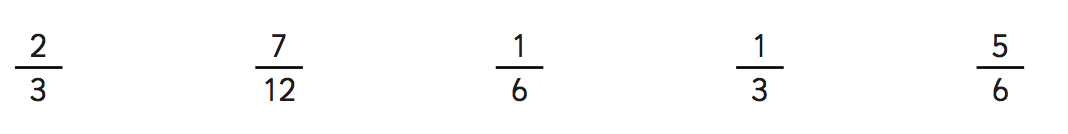 Order these fractions from largest to smallest. Remember all the fractions need to the same denominator! 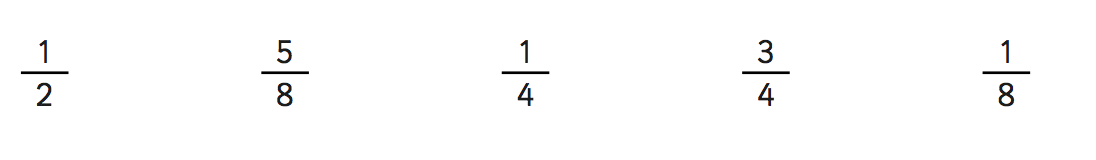 
Spellings
Note- Please can children start collecting 500ml drinks bottles in preparation for a DT project. Thank you, Miss Joyce, Mr McDougall and Mrs BirchYear 4 SpellingsYear 5 SpellingsContinue Rhythm Decide Sacrifice Different Shoulder Experience SecretaryFamous Symbol Experiment Suggest Grammar Temperature Disappear Twelfth History Vegetable Medicine Vehicle 